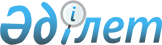 2014 жылға арналған субсидияланатын басым ауылшаруашылық дақылдарының түрлері бойынша егістіктің оңтайлы себу мерзімдерін айқындау туралы
					
			Күшін жойған
			
			
		
					Оңтүстік Қазақстан облысы Кентау қаласының әкімдігінің 2014 жылғы 11 сәуірдегі № 148 қаулысы. Оңтүстік Қазақстан облысының Әділет департаментінде 2014 жылғы 24 сәуірде № 2630 болып тіркелді. Қолданылу мерзімінің аяқталуына байланысты күші жойылды - (Оңтүстік Қазақстан облысы Кентау қаласы әкімдігінің 2014 жылғы 8 тамыздағы № 01-3-1/5061 хатымен)      Ескерту. Қолданылу мерзімінің аяқталуына байланысты күші жойылды - (Оңтүстік Қазақстан облысы Кентау қаласы әкімдігінің 08.08.2014 № 01-3-1/5061 хатымен).      РҚАО-ның ескертпесі.

      Құжаттың мәтінінде түпнұсқаның пунктуациясы мен орфографиясы сақталған.

      «Қазақтан Республикасындағы жергілікті мемлекеттік басқару және өзін-өзі басқару туралы» Қазақстан Республикасының 2001 жылғы 23 қаңтардағы Заңының 31 бабының 2-тармағына және «Өсімдік шаруашылығы өнімінің шығымдылығы мен сапасын арттыруға жергілікті бюджеттерден субсидиялау қағидасын бекіту туралы» Қазақстан Республикасы Үкіметінің 2011 жылғы 4 наурыздағы № 221 қаулысына сәйкес, Кентау қаласының әкімдігі ҚАУЛЫ ЕТЕДІ:



      1. Кентау қаласы бойынша 2014 жылға арналған субсидияланатын басым ауылшаруашылық дақылдарының түрлері бойынша егістіктің оңтайлы себу мерзімдері осы қаулының қосымшасына сәйкес айқындалсын.



      2. Осы қаулының орындалуын бақылау қала әкімінің орынбасары Е.Бектаевқа  жүктелсін.



      3.  Осы қаулы алғашқы  ресми жарияланған күнінен кейін күнтiзбелiк он күн өткен соң қолданысқа енгiзiледi.      Кентау қаласының әкімі                     Ә.Мақұлбаев

Кентау қаласы әкімдігінің

2014 жылғы 11 сәуірдегі № 148

қаулысымен бекітілген Кентау қаласы бойынша 2014 жылға арналған субсидияланатын басым ауылшаруашылық дақылдарының түрлері бойынша егістіктің оңтайлы себу мерзімдері
					© 2012. Қазақстан Республикасы Әділет министрлігінің «Қазақстан Республикасының Заңнама және құқықтық ақпарат институты» ШЖҚ РМК
				№Дақылдар түріЕгістіктің оңтайлы себу мерзімдері Егістіктің оңтайлы себу мерзімдері Ескертпе№Дақылдар түрібасталуыаяқталуыЕскертпе1Жоңышқа28 сәуір10 мамырСуармалы жер2Мақсары28 сәуір15 мамырТәлімі жер3Көкөніс және бақша өнімдері28 сәуір5 маусымСуармалы жер4Жүгері30 сәуір25 мамырСуармалы жер5Мақта30 сәуір30 мамырСуармалы жер